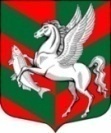 Администрация муниципального образованияСуховское сельское поселение Кировского муниципального района Ленинградской областиП О С Т А Н О В Л Е Н И Еот 15 декабря 2016 года  № 218О признании утратившим силу постановления администрации Суховского сельского поселения от 27 мая 2016 года № 102 «Об утверждении Административного регламента муниципальной услуги «Постановка на учет в качестве лица, имеющего право на предоставление земельного участка в собственность бесплатно на территории муниципального образования Суховское сельское поселение Кировского муниципального района Ленинградской области»На основании статьи 4 областного закона от 14 октября 2008 года № 105-оз «О бесплатном предоставлении отдельным категориям граждан земельных участков для индивидуального жилищного строительства на территории Ленинградской области»:1. Считать утратившим силу постановление администрации Суховского сельского поселения от 27 мая 2016 года № 102 «Об утверждении Административного регламента муниципальной услуги «Постановка на учет в качестве лица, имеющего право на предоставление земельного участка в собственность бесплатно на территории муниципального образования Суховское сельское поселение Кировского муниципального района Ленинградской области».         2. Настоящее постановление вступает в силу после его официального опубликования и распространяет свое действие с даты вступления в силу областного закона  от 06.06.2016 года № 41-оз «О внесении изменений в областной закон «О бесплатном предоставлении отдельным категориям граждан земельных участков для индивидуального жилищного строительства на территории Ленинградской области».Глава администрации		О.В.БарминаРазослано: дело-2, Кировская городская прокуратура